FUN.O NOe, Barbara Tobler, 0650-2375755, P. Troger- G. 34, 2700 Wr. NeustadtAbenteuer im Wald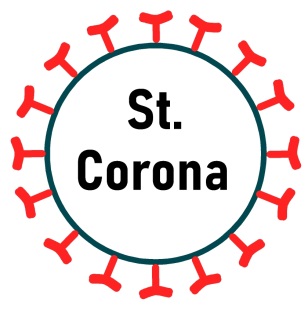 Ziel:   Bewegung, Spiel und Sport im Wald, in der freien Natur Programm: verschiedene Spiele und Aktivitäten im Wald, Orientierungswandern, Orientierungsspiele, verschiedene Trainingsformen im Orientierungslauf, Nachtwanderung, Rätselrallye, Motorikpark, Kernstockwarte, Waldspiele, Schwimmbad, Hermannshöhle, Ballspiele, Grillen,…    Zimmer: 5 Familienzimmer, 5 DoppelbettzimmerKosten: (Unterkunft – diesmal 4 Nächte!, Vollpension, Eintritte, Materialkosten) Pro Person je 210€ / Geschwister je 180€Teilnehmer ohne Erwachsene + mit unserem Transport: je 250€(extra Kleinbus mit eigener Betreuung)Anmeldung bis 01. August 2021 – über „Anne“ oder an >bati@aon.at<   mit Bekanntgabe der Namen der Teilnehmer, Jahrgänge, Adresse, email und TelefonnummerBezahlung bis 05.08. per Überweisung an FUN.O NOe: AT18 2026 7020 0007 5719 Ausrüstung: Laufkleidung, Trainingsanzug, Trainings- bzw. Laufschuhe, Hausschuhe, Socken, 3-4 Leibchen, kurze Hosen, Wechsel- bzw. Unterwäsche, Pullover, Regenschutz,  Pyjama, Handtuch, Waschzeug, Zahnbürste, Badeanzug bzw. Badehose, Rucksack und Sporttasche, Haube, Kappe, Trinkflasche, Uhr, Taschenlampe oder kleine Stirnlampe, Ball, Spiele, Sonnenschutz.   Falls vorhanden: Kompass, SI- Chip, Overhead-Stift. Kontakt, Infos: Barbara Fuchs, bati@aon.at;  0650-5396503		Thomas Hartberger, tom.hb@gmx.at;   0664-73673257 Barbara Fuchs und Thomas Hartberger samt FUN OL Team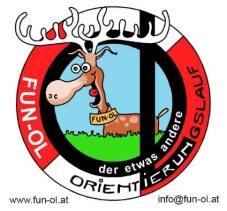 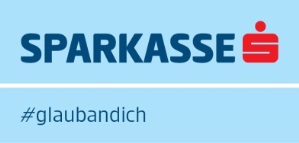 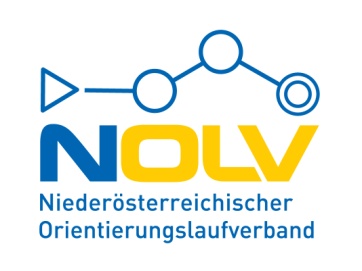 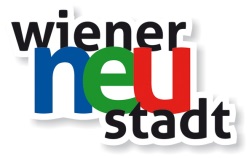 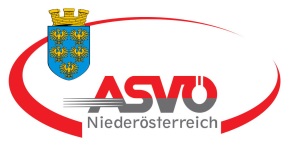 